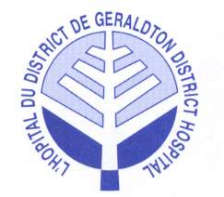 Protecting the Privacy of Your Personal Health InformationCollection of Personal Health InformationWe collect personal health information about you directly from you or from the person acting on your behalf.  The personal health information that we collect may include, for example, your name, date of birth, address, health history, records of your visits to  and the care that you received during these visits.  Occasionally, we collect personal health information about you from other sources if we have obtained your consent to do so or if the law permits.Uses and Disclosures of Personal Health InformationWe use and disclose your personal health information to:Treat and care for youObtain payment for your treatment and care (from OHIP, WSIB, your private insurer or others)Plan, administer and manage our internal operationsConduct risk management activitiesConduct quality improvement activities (such as sending patients satisfaction surveys)TeachConduct internal researchCompile statisticsFundraise to improve our healthcare services and programsComply with legal and regulatory requirementsFulfill other purposes permitted or required by lawImportant InformationYour personal health information is collected and stored in a shared electronic information system and is available to health care providers who are involved in your care.We take steps to protect your personal health information from theft, loss, unauthorized access, copying, modification, use, disclosure and disposal.We conduct audits and complete investigations to monitor and manage our privacy compliance.We take steps to ensure that everyone who performs services for us protect your privacy and only use your personal health information for the purposes you have consented to.Your ChoicesYou may access and correct your personal health records, or withdraw your consent for some of the above uses and disclosures by contacting us (subject to legal exceptions).How To Contact UsOur Privacy Officer is Paul CloutierFor more information about our privacy protection practices, or to raise a concern you have with our practices, contact us via:Mail:			Telephone:		(807) 854-1862		Email:  privacy.officer@geraldtondh.com Fax:			(807) 854-1568You have the right to complain to the Information and Privacy Commissioner of  if you think we have violated your rights:Telephone:		1-800-387-0073		Fax:  (416) 325-9195Email:			info@ipc.on.ca	May 2011